	PENTECOST UNIVERSITY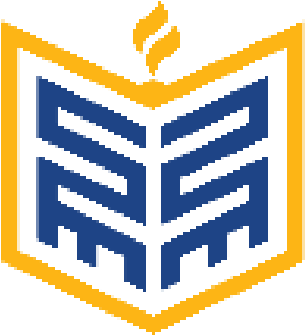                       P. O. Box KN 1739, Kaneshie, Accra-Ghana                                 	    Tel: 0302417057/8, Website: www.pentvars.edu.gh                                           SCHOOL OF THEOLOGY, MISSION 	    & LEADERSHIP 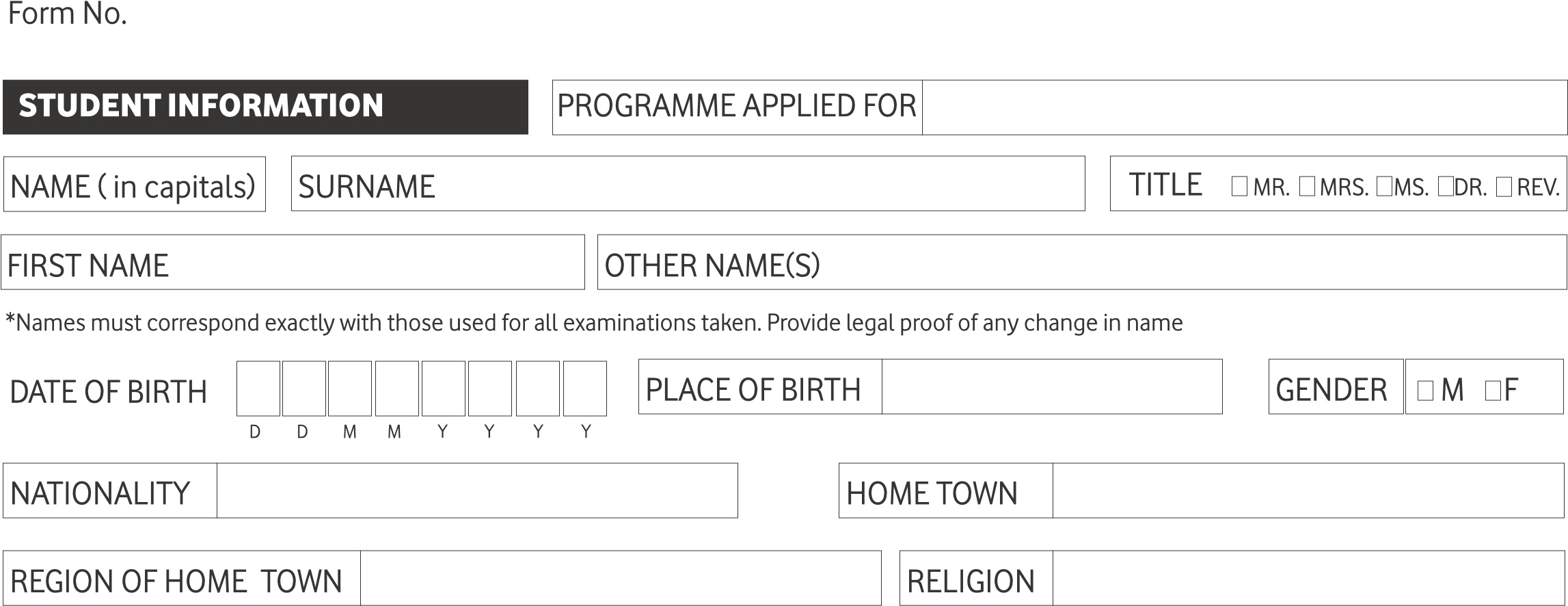 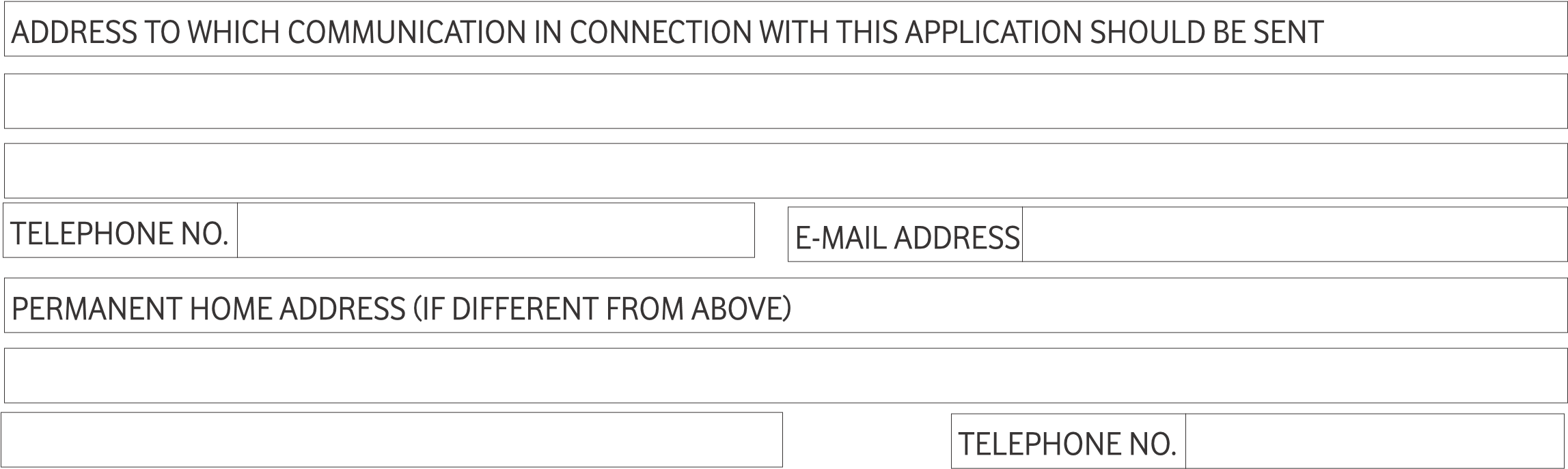 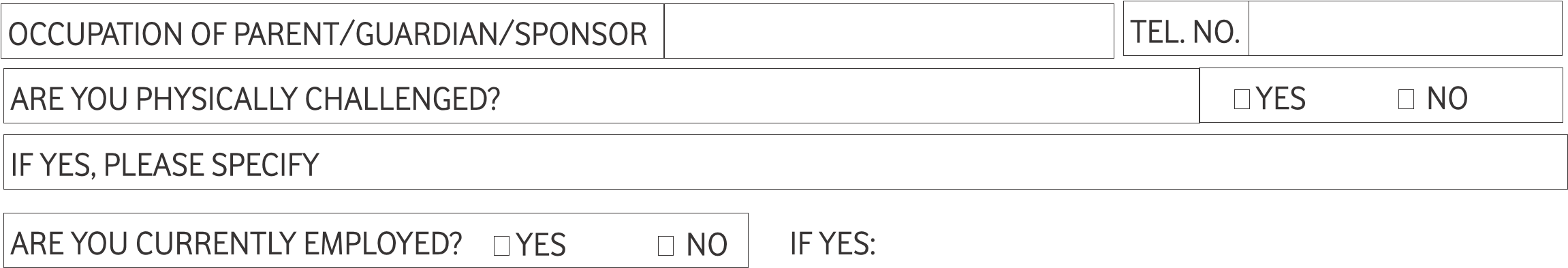 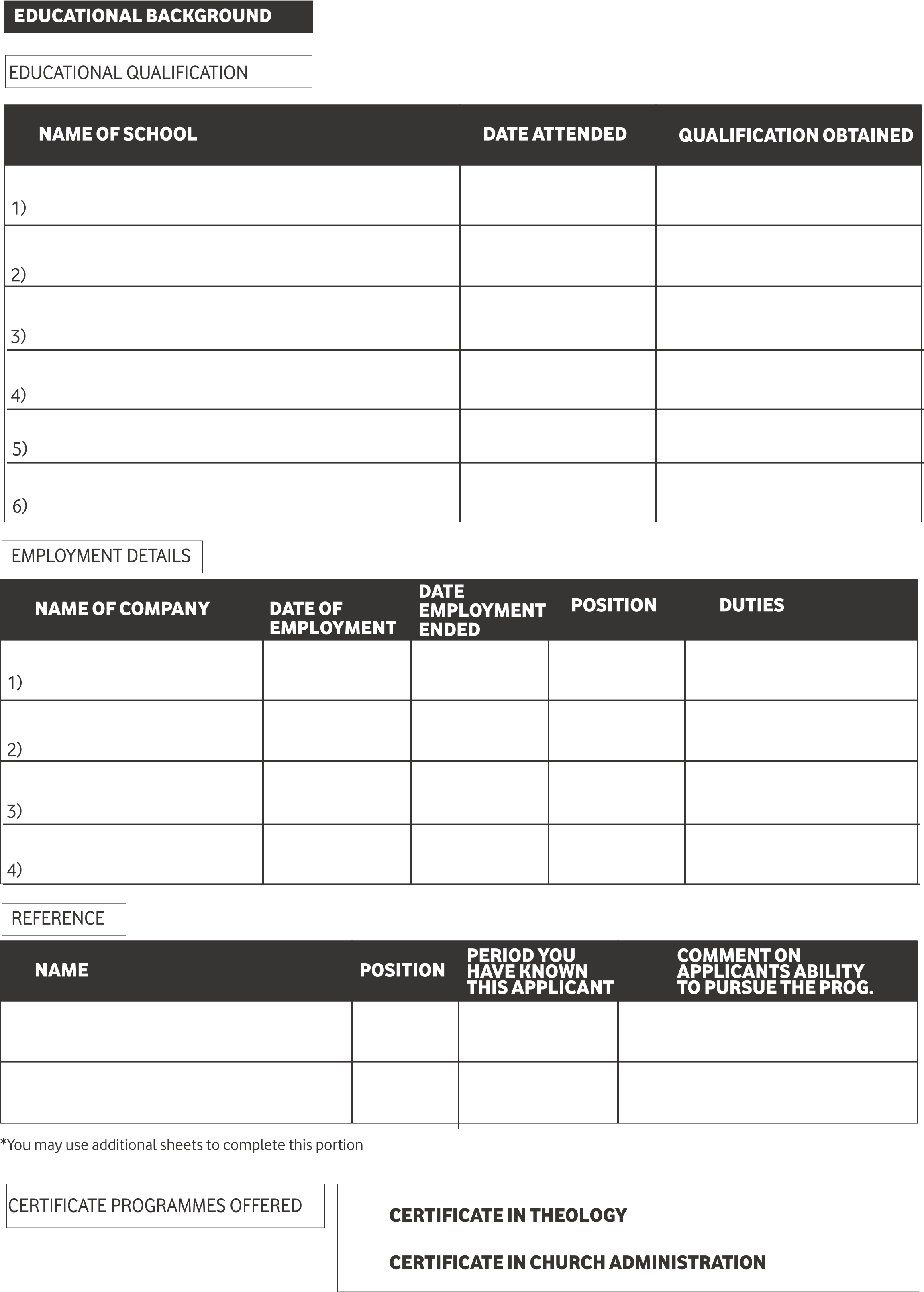 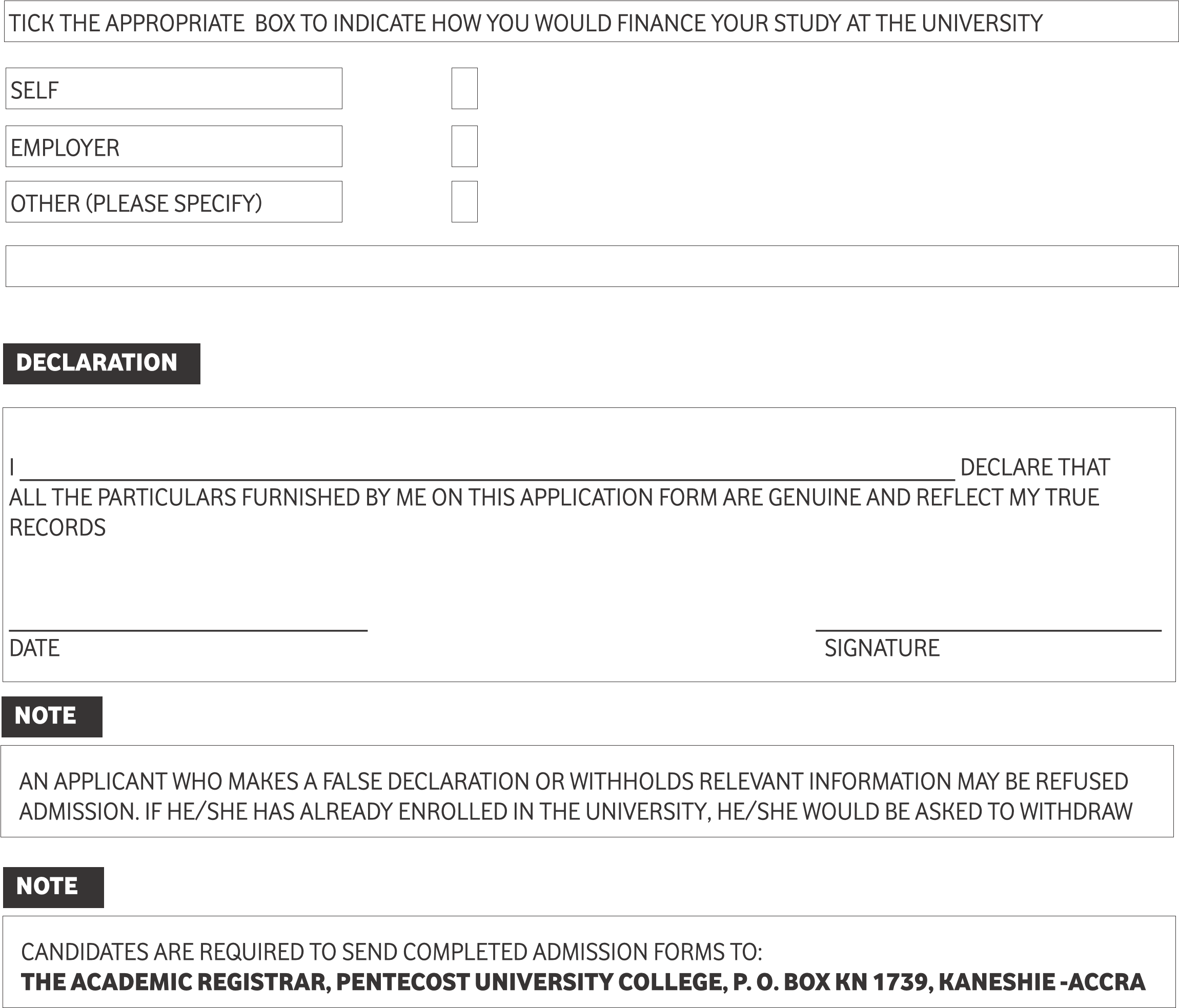 